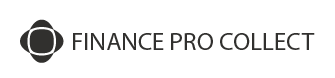                       ДО    УПРАВИТЕЛЯ    НА „ФИНАНС ПРО КОЛЕКТ“ ООДЗаявление за достъп до обработвани лични данниОт ……………………………………………………………………………………………………...(име, презиме, фамилия)Постоянен адрес ……………...………………………………………………………………………Телефон ………………………… Ел. поща …………………………………………………………На основание чл. 15 от Регламент (ЕС) 2016/679 искам да получа достъп до личните данни, които са обработвани от администратора на лични данни - „ФИНАНС ПРО КОЛЕКТ“ ООД, ЕИК 201678810, адрес: гр. София, 1766, ул. „Рачо Петков Казанджията“ 4, ет. 6 Б,Желая да получа отговор по заявлението (отбелязва се в квадратчето):  на хартиен носител	   на технически носител  устно	  eл. поща ………………………………….Адрес за кореспонденция / лице за контакт:………………………………………………………………………………………………………….………………………………………………………………………………………………………….………………………………………………………………………………………………………….Дата ………………                                                               Подпис …………………………..	 